Publicado en Madrid el 28/07/2020 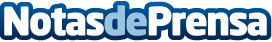 Enrique Cortés García de Herreros se incorpora al consejo de Grupo Revenga, matriz de Revenga Smart Solutions-- Con una larga trayectoria en el sector financiero, Enrique Cortés apoyará a la empresa en un momento de crecimiento con el fin de mejorar la eficiencia y el buen gobierno --Datos de contacto:Álvaro de Mingo Diaz659093183Nota de prensa publicada en: https://www.notasdeprensa.es/enrique-cortes-garcia-de-herreros-se-incorpora Categorias: Finanzas Nombramientos Recursos humanos Otras Industrias http://www.notasdeprensa.es